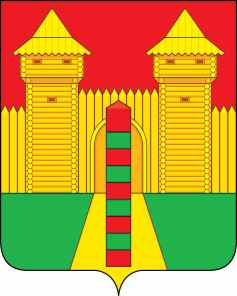 АДМИНИСТРАЦИЯ  МУНИЦИПАЛЬНОГО  ОБРАЗОВАНИЯ«ШУМЯЧСКИЙ  РАЙОН» СМОЛЕНСКОЙ  ОБЛАСТИРАСПОРЯЖЕНИЕот 21.09.2022г. № 212-р         п. ШумячиВ соответствии с распоряжением Администрации муниципального                       образования «Шумячский район» Смоленской области от 19.09.2022 г. № 209-р «О создании комиссии по обследованию жилого дома»1. Утвердить прилагаемый акт обследования жилого дома,                                    расположенного по адресу: Смоленская область, Шумячский район, п. Шумячи, ул. Полевая, д. 17.2.  Контроль за исполнением настоящего распоряжения возложить на                 заместителя Главы муниципального образования «Шумячский район»                           Смоленской области Елисеенко Н.М.Об утверждении акта обследования                                         жилого дома И.п. Главы муниципального образования«Шумячский район» Смоленской областиГ.А. Варсанова